	   La Natur’O Naturelle 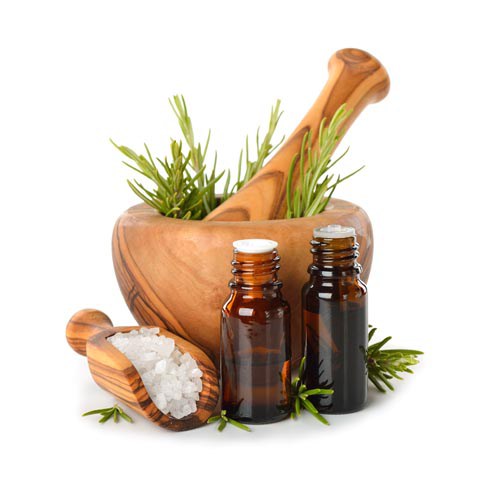         Ecole de Naturopathie Holistique par correspondanceRd 554 la vignasse 83210 Belgentier   Site  http:// lanaturonaturelle.comN° déclaration à la Direccte 93830579283. Datadocké.P/ 06.19.55.89.95  Mail : lanaturonaturelle@gmail.comPROGRAMME DU LA JOURNEE DE RENCONTRESDU DIMANCHE 29 août 2021Lieu : la Vignasse Rd 554 83210 BelgentierInscription auprès de Maria-Luisa Weecksteen sur le site www.lanaturonaturelle.comTel : 0619558995. Réservée aux élèves. Journée gratuite. Repas à amener.Horaires : 9h30-12h 13h30-17h00. 9h00-9h30 : accueil et présentations. 10-12 H : Atelier : TIPI animé par Marie-Laure Sabourin-Alexandre naturopathe. 12h30-13 h 30 : Repas partagé.14h00-17h00 : entrainements à la consultation.Vous pouvez vous y inscrire pour passer en tant que cliente ou client.-------------------------Association loi 1901, la ferme de Beaugensiers Siret 429 868 201 00014